Minutes of ordinary meeting of Bavington Parish Council held on Thursday 5th August 2021 commencing at 7pm in Great Bavington URC meeting room Those Present:	P Acton (Chairman), P Ramsden, R Taylor J Spearman, C Hogg, C Miller (Clerk)	2021/30	Apologies for AbsenceL Robson2021/31	Disclosure of interests by members regarding agenda itemsThere were no declaration of interests.2021/32	Approval of minutes taken at the meeting held 18th May 2021It was resolved that the minutes of the previous meeting held on 18th May 2021 be accepted as a true record.2021/33	Matters arising from meeting held 18th May 2021There were no matters arising from the meeting held 18th May 20212021/34	Ray Wind Farm Fund A new tranche of funds were imminent which would not be solely directed to Covid hardship.2021/34/01	To receive information regarding B4RN/B4NTR Broadband mattersRoutes were being walked, and it is likely Bavington will follow the Barrasford line.  The Parish Council were fully supportive of the proposals and look forward to progress.2021/35	Finance2021/35/01	To approve paymentsThere were no payments to approve.2021/36	Planning2021/36/01	Planning Applications received 21/02474/FUL: Land Through North of Caverton – resubmission, proposed farm access track - it was resolved the Parish Council would  submit the previous concerns, that they do not feel able to support the application with persistent problems regarding mud on the road, particularly accumulating on the dangerous corner at Thockrington, which could cause a serious accident.2021/36/02	Approval of Planning Application receivedThere had been no approvals received.2021/36/03	Northumberland Local Plan Examination – Consultation on Main ModificationsThe plan in its current form would not pass the independent examination, therefore a further consultation was underway, however there did not appear to be any addidtions to the parish contained within the document.2021/37	To approve Local Transport Plan priorities for 2022-23It was agreed to request resurfacing of the unnamed road from A696 to Great Bavington, which is in urgent need of repair.2021/38	Any other Urgent Business/Items for Next MeetingThere were no items of urgent business or items for the next meeting.2021/39	Date of Next MeetingThe next meeting of Bavington Parish Council will be held on Thursday 4th November 2021 commencing 7pm in Great Bavington URC meeting room.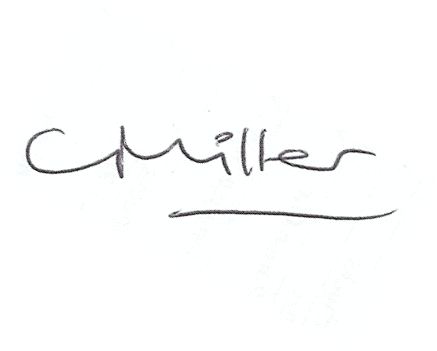 Claire Miller, Parish ClerkThe meeting closed at 730pm.